(一)高职岗位
　　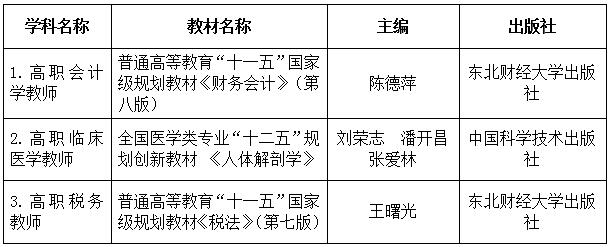 　　(二)职高岗位
　　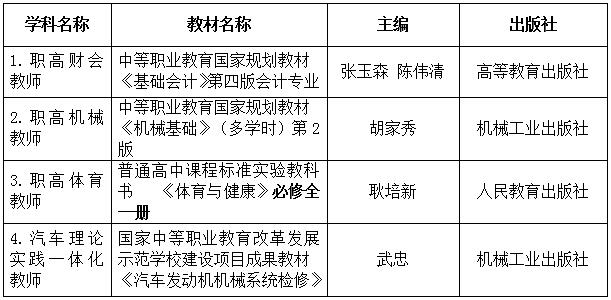 　　(三)高中岗位
　　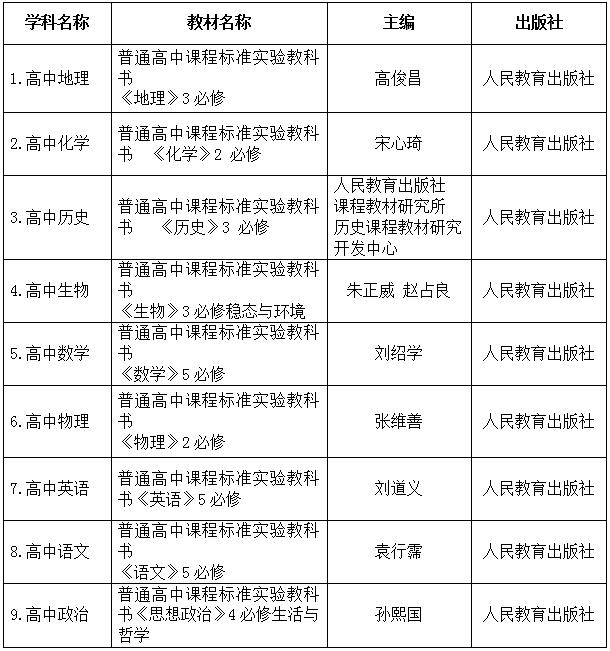 　　(四)初中岗位
　　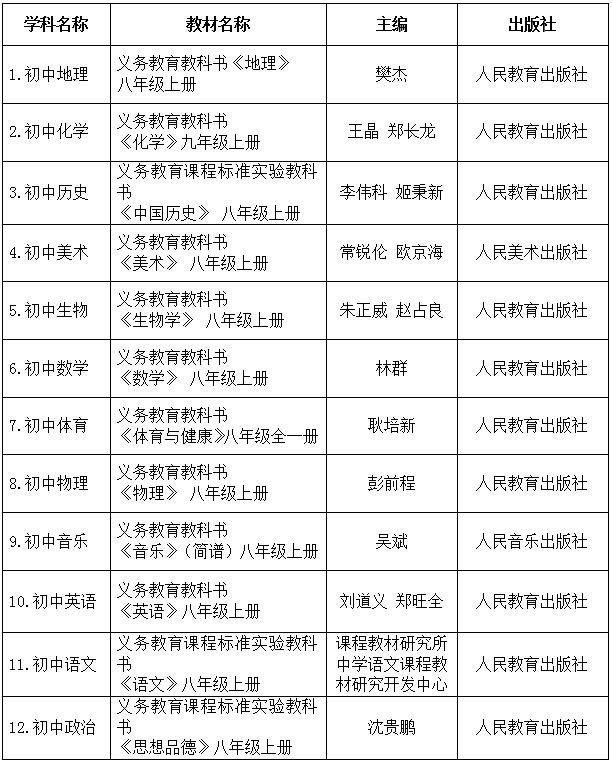 　　(五)小学岗位
　　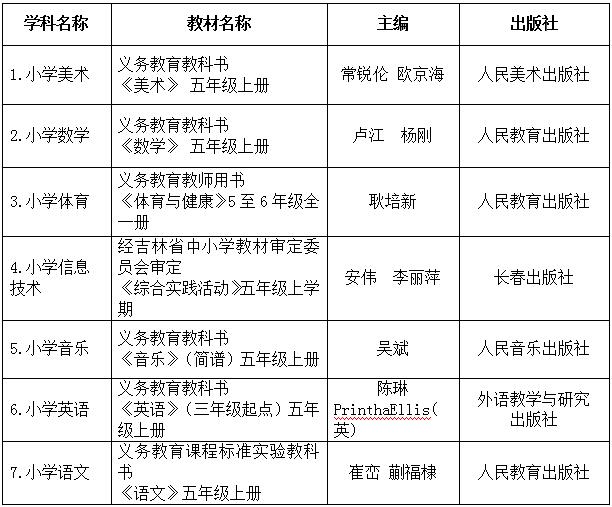 　　(六)特殊教育岗位
　　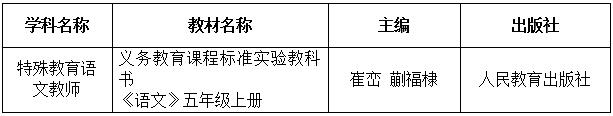 　　(七)幼儿教师
　　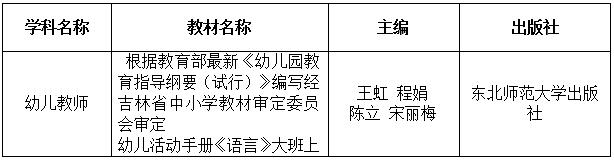 